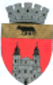                                               	  U.A.T. BLAJ - CONSILIUL LOCAL                                         Piața 1848 nr.16, cod 515400, județul.Alba    tel: 0258 -710110; fax: 0258-710014				    e-mail:primarieblaj@rcnet.ro            __________________________________________________________________________    HOTĂRÂREA NR.117				    Din data de 08.09.2020PRIVIND ALOCAREA SUMEI DE 70.100 LEI, SUMĂ NECESARĂ  FINANȚĂRII MANIFESTARILOR ORGANIZATE DE MUNICIPIUL BLAJ -„BOGĂȚIILE TOAMNEI / ZIUA RECOLTEI – BLAJ 2020”, MANIFESTĂRI CARE SE VOR DESFĂȘURA LA BLAJ, ÎN DATA  DE 13 SEPTEMBRIE 2020 	Consiliul local al municipiului Blaj, întrunit în ședința ordinara convocată                                       prin procedura LA DISTANTA, în data de 08.09.2020;    				Luând în dezbatere Proiectul de hotărâre privind alocarea sumei de 70.100 LEI, sumă necesară  finanțării manifestarilor organizate de Municipiul Blaj -„ BOGĂȚIILE TOAMNEI / ZIUA RECOLTEI – BLAJ 2020”, manifestări care se vor desfășura la Blaj, ÎN data  de 13 septembrie 2020; 										Analizând raportul de specialitate nr.32.340/04.09.2020 al Directiei buget finante contabilitate din cadrul aparatului de specialitate al Primarului municipiului Blaj  din cadrul aparatului de specialitate a Primarului municipiului Blaj, prin care se propune alocarea sumei de 70.100 LEI, sumă necesară  finanțării manifestarilor organizate de Municipiul Blaj -„ BOGĂȚIILE TOAMNEI / ZIUA RECOLTEI – BLAJ 2020”, manifestări care se vor desfășura la Blaj, ÎN data  de 13 septembrie 2020, cât și expunerea de motive – nr.32.4340/01.09.2020  depusă de către Primarul municipiului Blaj; 		Având în vedere referatul (raportul) de avizare/aprobare al proiectului de hotărâre  nr. 32.686/04.09.2020 aprobat de Primarul municipiului Blaj;						Luând act de avizele favorabile ale Comisiilor de specialitate ale Consiliului local al municipiului Blaj;  										Cunoscând prevederile Legii 273/2006 privind finantele publice, ale OUG.nr.57/2019 privind codul administrativ, prevederile HCL Blaj nr. 18/19.02.2020 privind aprobarea bugetului local al municipiului Blaj pentru anul 2020, HCL Blaj nr. 106/30.08.2020 privind alegerea Președintelui de ședință pentru perioada 30.08.2020 – până la expirarea mandatului actualului consiliu local în urma alegerilor din data de 27.09.2020; 	 		În temeiul Codului civil român si ale art.129 alin.(1), alin. (2) lit.d) si alin.(7) lit.d) și lit.p) precum și ale art.133 – 140 din OUG.nr.57/2019 privind Codul administrativ;				CONSILIUL LOCAL AL MUNICIPIULUI BLAJ				        H O T Ă R Ă Ș T E :	Art.1. – Consiliul local al municipiului Blaj aproba organizarea la Blaj , în data de                       13 septembrie 2020 a manifestărilor traditionale „BOGĂȚIILE TOAMNEI / ZIUA RECOLTEI – BLAJ 2020”.	Art.2 –a) Consiliul local al municipiului Blaj aproba  alocarea sumei de70.100  lei, din bugetul local al municipiului Blaj pe anul 2020 , sumă  necesară oraganizării  manifestărilor “BOGĂȚIILE TOAMNEI / ZIUA RECOLTEI – BLAJ 2020 ” în  data de                                                      13 septembrie 2020, conform următorului  deviz de cheltuieli:-cheltuieli organizare si comunicare (afise anunturi,spoturi publicitare, banere =  2.000 lei -cheltuieli servicii artistice, închiriere scenă                                                             = 33.100 lei -masa servită formațiilor artistice					                           =  5.000 lei-premii acordate producătorilor agricoli                               	                          = 30.000 lei  ______________________________________________________________________________  TOTAL 				                                                 =  70.100 lei	 -b) Justificarea si decontarea acestor cheltuieli se vor face in conformitate cu prevederile legale.-c) Organizarea manifestărilor tradiționale „BOGĂȚIILE TOAMNEI / ZIUA RECOLTEI – BLAJ 2020” se va face cu respectarea măsurilor sanitare și restricțiilor de distanțare fizică pentru combaterea răspândirii virusului SarsCov-2, impuse de autoritățile române de stat, potrivit cu legislația stării de alertă.	Art.3 - Prezenta hotarare va fi  cuprinsa  in calendarul / programul activitatilor culturale ale municipiului Blaj pentru anul 2020 .             Art.4 -Primarul municipiului Blaj,  Direcția buget, finanțe,  contabilitate din  cadrul  aparatului de specialitate a Primarului municipiului Blaj vor duce la îndeplinire prevederile prezentei hotărâri.            Art.5. Prezenta hotărâre se va comunica  Institutiei Prefectului -  judetul Alba, Primarului  municipiului Blaj , Seretaruluigeneral al  municipiului Blaj, Directiei buget , finanțe, contabilitate   din  cadrul aparatului de specialitate a Primarului municipilului Blaj.Art.6.-Cu drept de contestație în termen de 30 de zile de la data adoptării prezentei hotărâri la instanța competentă , conform prevederilor legale – ale legii contenciosului administrativ nr. 554 / 2004 cu modificările și completările ulterioare.				Art.7.-Prezenta hotărâre a fost adoptată cu un număr de  18 voturi « pentru » valabil exprimate, din totalul de 19 consilieri.   PREȘEDINTE DE ȘEDINȚĂ,				           CONTRASEMNEAZĂ,	CONSILIER LOCAL,				SECRETAR GENERAL,              Dan Nicolae Balu						   Sergiu Ștefănescu